Приложение №1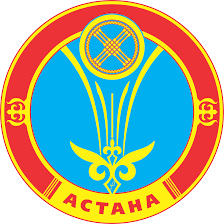 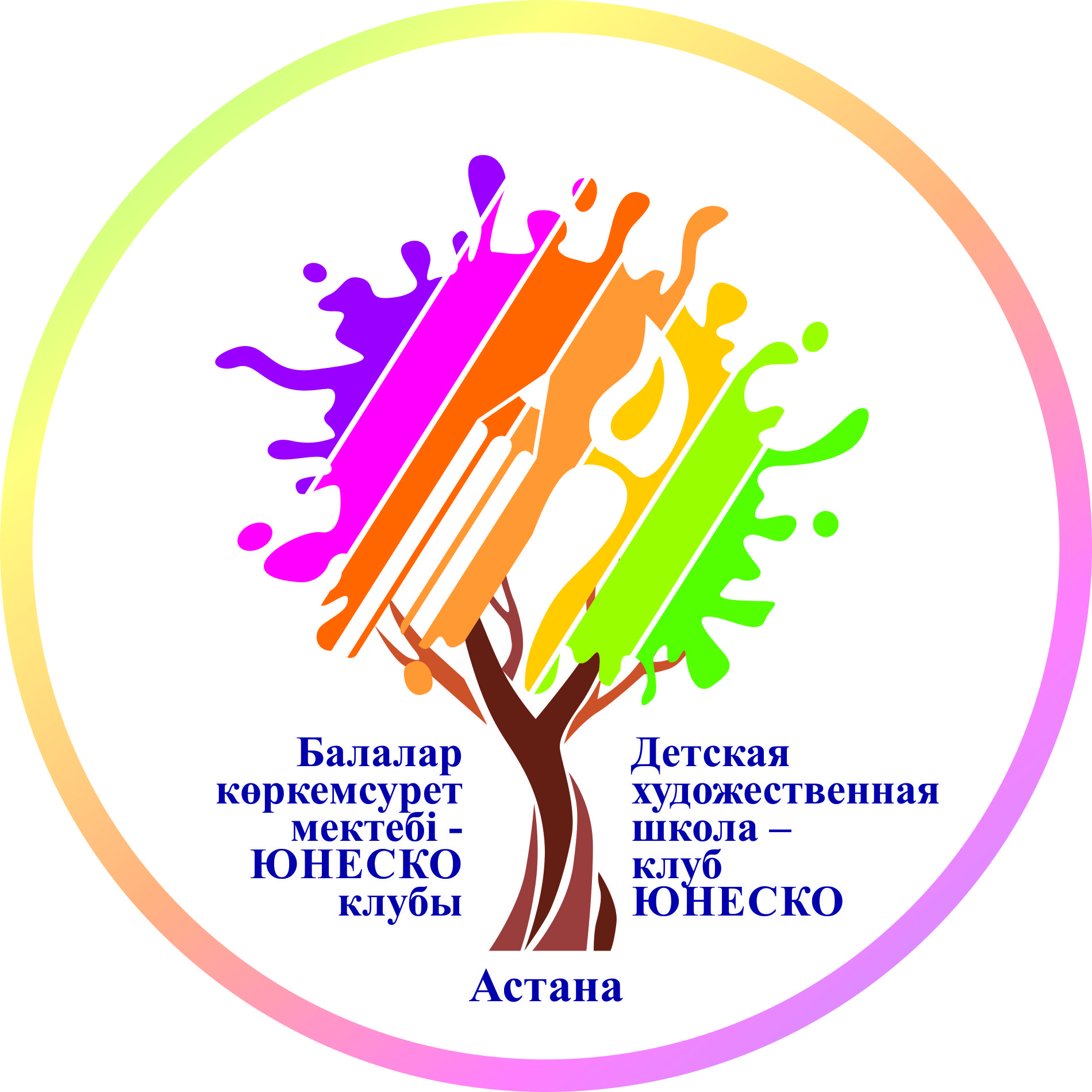 Положениео  Городском конкурсе плаката «Зимняя сказка»Организаторы: Управление образования г.Астаны                             Детская художественная школа – клуб ЮНЕСКО  ГЛАВА 1. ОБЩИЕ ПОЛОЖЕНИЯ 1. Общие положения1.1. Настоящее Положение регламентирует порядок и условие проведения конкурса плаката.1.2. В конкурсе принимают участие ученики общеобразовательных школ, лицеев и гимназий г. Астаны в возрасте от  9 до 18 лет.1.3. Для подведения итогов Конкурса  будут приглашены  профессиональное жюри из числа членов Союза художников РК для   определения победителей  данного Конкурса. 2. Цели и задачи Конкурса детского рисунка2.1.Организация и проведение Конкурса детского рисунка;2.2.Обеспечение участия в Конкурсе как можно большего участия числа детей;2.3. Организация работы квалифицированного жюри Конкурса для оценки работ участников Конкурса;2.4.Организация информационного обеспечения Конкурса;2.5. Выявление талантливых детей в области художественного творчества,  популяризация детского творчества и для дальнейшей экспозиции в выставочных залах Астаны. 3. Общие пожелания к работам, представленным на Конкурсе 3.1. Рисунки должны быть выполнены без помощи родителей или педагогов, и подписаны с обратной стороны: Ф.И.О, возраст конкурсанта, учебное заведение и класс, название работы (на казахском либо на русском языке), ФИО и сот. номер преподавателя.3.2. Рисунки могут быть выполнены на любом материале (ватман, картон, холст и т.д.) и исполнены в любой технике рисования (масло, акварель, тушь, цветные карандаши, мелки и т.д.).3.3. Представленные на Конкурс работы должны быть на формате А3, А23.4. Работы, представляемые на конкурс, необходимо посвятить созданию зимней атмосферы.  4. Заявка на участие в Конкурсе 4.1. Участники – дети  двух возрастных категорий:  с 9 до 18 лет.9-12 лет;13-18 лет.  Заявку на участие (Приложение 2) в Конкурсе предоставить до 21 января 2019 г.  по адресу пр.Богенбай батыра, 17 Детская художественная школа – клуб ЮНЕСКО г.Астаны (далее ДХШ) или по электронной почте DHSHastana@mail.ru4.2. Каждая Заявка должна сопровождаться краткой информацией об авторе конкурсного рисунка -  Ф.И.О., организация образования, возраст участника.4.3. Работы принимаются  до 25 января 2019 г. в ДХШ.5.Сроки проведения Конкурса 5.1. Отборочный тур на местах – до 21 января 2019 г.5.2.  Итоговый отборочный тур в ДХШ – 29 января 2019 г.5.3. Награждение победителей в ДХШ – 31 января 2019 г.Координатор проекта: Оразбаева Айнур8 (7172) 31 42 53моб.тел: +7 701 999 74 43 (Whats App)Приложение №2Образец заявки Заявка на участие Городского конкурса плаката «Зимняя сказка»№Ф. И. О. участникаВозрастНазвание работыОбразовательное учреждение / классФ. И.О. педагогаСот. номер педагога